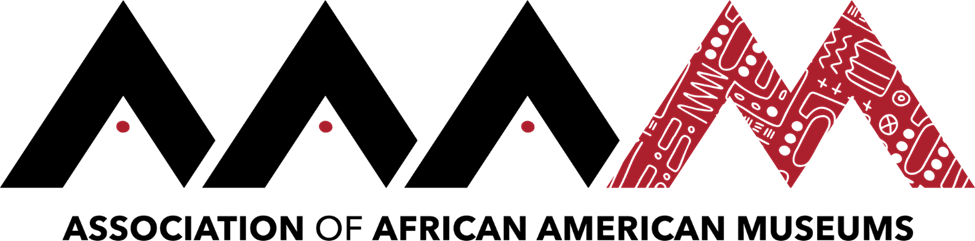 2019 Annual Conference | Jackson, MississippiKiah L. Graham	Click here to schedule your 15-minute Speed Networking Session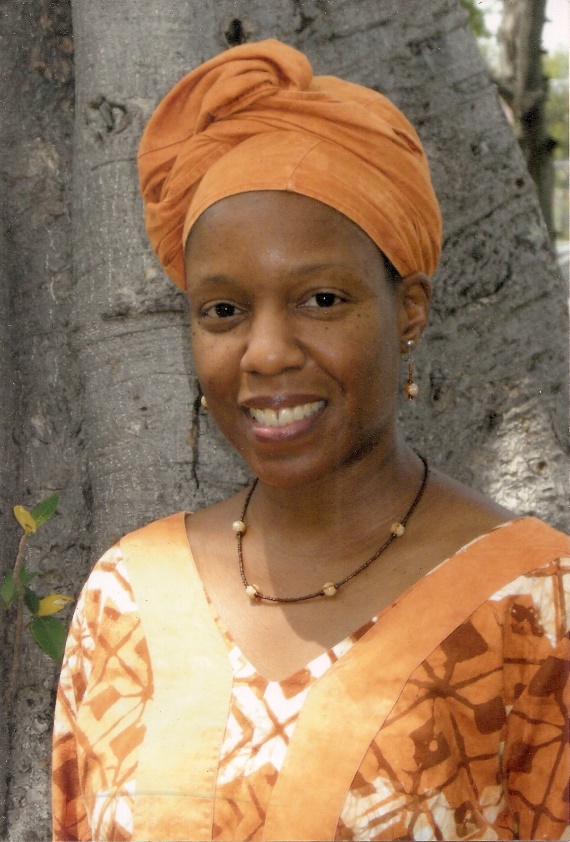 